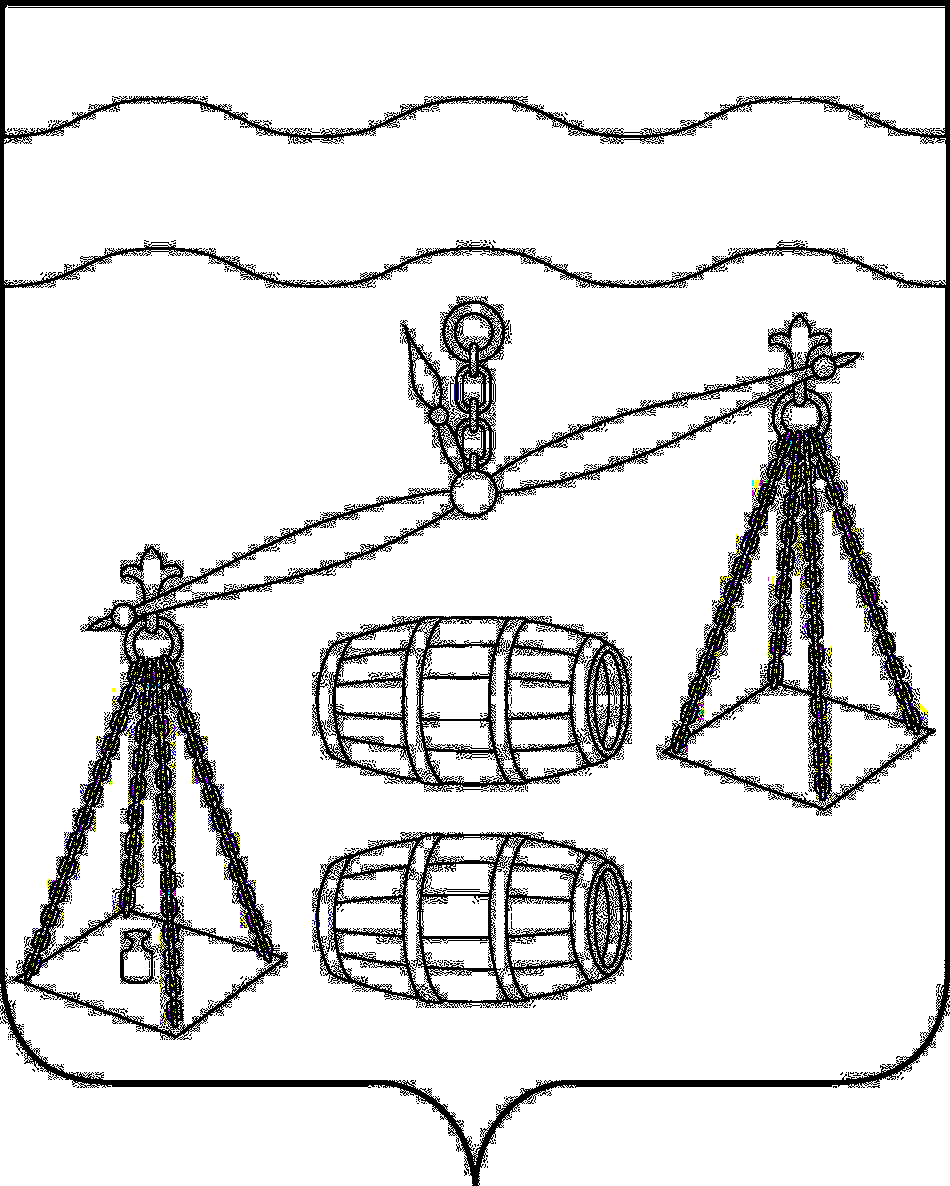 Администрация сельского поселения 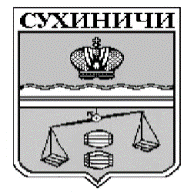 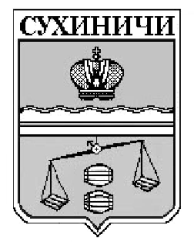 «Деревня Субботники»Калужская областьПОСТАНОВЛЕНИЕО   признании   утратившим   силу   постановления администрации   сельского  поселения   «Деревня Субботники»  от  17.02.2016 № 2 «Об  утверждении порядка  формирования,  утверждения   и   ведения планов-графиков  закупок  товаров,  работ  и  услуг для обеспечения нужд СП «Деревеня Субботники»»В соответствии с Федеральным законом от 06.10.2003 N 131-ФЗ "Об общих принципах организации местного самоуправления в Российской Федерации", Уставом сельского поселения «Деревня Субботники», администрация СП «Деревня Субботники» ПОСТАНОВЛЯЕТ:Постановление администрации СП «Деревня Субботники» от 17.02.2016 № 2 «Об утверждении порядка формирования, утверждения и ведения планов-графиков закупок товаров, работ и услуг для обеспечения нужд СП «Деревня Субботники»» признать утратившим силу.Данное Постановление вступает в силу после его обнародования.Контроль за исполнением данного Постановления оставляю за собой.Глава администрации  СП «Деревня Субботники»                                           А.В. Карханинаот 19.08.2020г.                       № 27